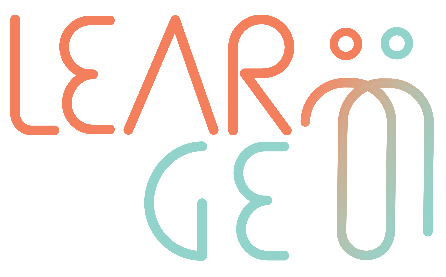 Αξιολόγηση της Εκπαιδευτικής ΕνότηταςΚουίζ Μια Ανάλυση Μαθησιακών Αναγκών θεωρείται συχνά ως ένα πρώτο βήμα μέσα σε έναν οργανισμό προκειμένου να ξεκινήσει η αλλαγή που θα φέρει την αύξηση της αποδοτικότητας των ατόμων. ΣωστόΛάθοςΜια Ανάλυση Μαθησιακών Αναγκών πρέπει να διεξάγεται μόνο σε οργανωτικό επίπεδο.ΣωστόΛάθοςΗ ανάλυση των επαγγελματικών πρακτικών που ακολουθούνται από μια συγκεκριμένη ομάδα ανθρώπων μπορεί να οδηγήσει σε εσφαλμένο προσδιορισμό των αναγκών κατάρτισης και πρέπει να αποφευχθούν.ΣωστόΛάθοςΠοια είναι τα επίπεδα που προτείνει η προσέγγιση των McGhee και Thayer; Παρακαλώ γράψτε τα παρακάτω._____________________________________________________________________________________________________________________________________________________________________________________________________________________________________________________________________________________________Ποιο από τα παρακάτω δεν περιλαμβάνεται στο μοντέλο ADDIE;Σχεδιασμός Επισκόπηση Ανάλυση Εφαρμογή Αξιολόγηση Οι ομάδες εστίασης και οι συνεντεύξεις δεν συνιστώνται ως τρόποι διεξαγωγής Ανάλυσης Μαθησιακών Αναγκών.ΣωστόΛάθοςΤα στάδια της αξιολόγησης μιας κατάρτισης είναι το αθροιστικό και το διαμορφωτικό.ΣωστόΛάθοςΗ εκπαίδευση που σχεδιάζετε θα πρέπει να λαμβάνει υπόψη και το κοινό και τις εκπαιδευτικές του ανάγκες.ΣωστόΛάθοςΕίναι σημαντικό να δοθεί προτεραιότητα στις εκπαιδευτικές δραστηριότητες που θα οργανωθούν.ΣωστόΛάθοςΗ εκπαίδευση απαιτείται μόνο όταν ένα νέο λογισμικό ή ψηφιακό εργαλείο εισάγεται σε έναν οργανισμό.ΣωστόΛάθος